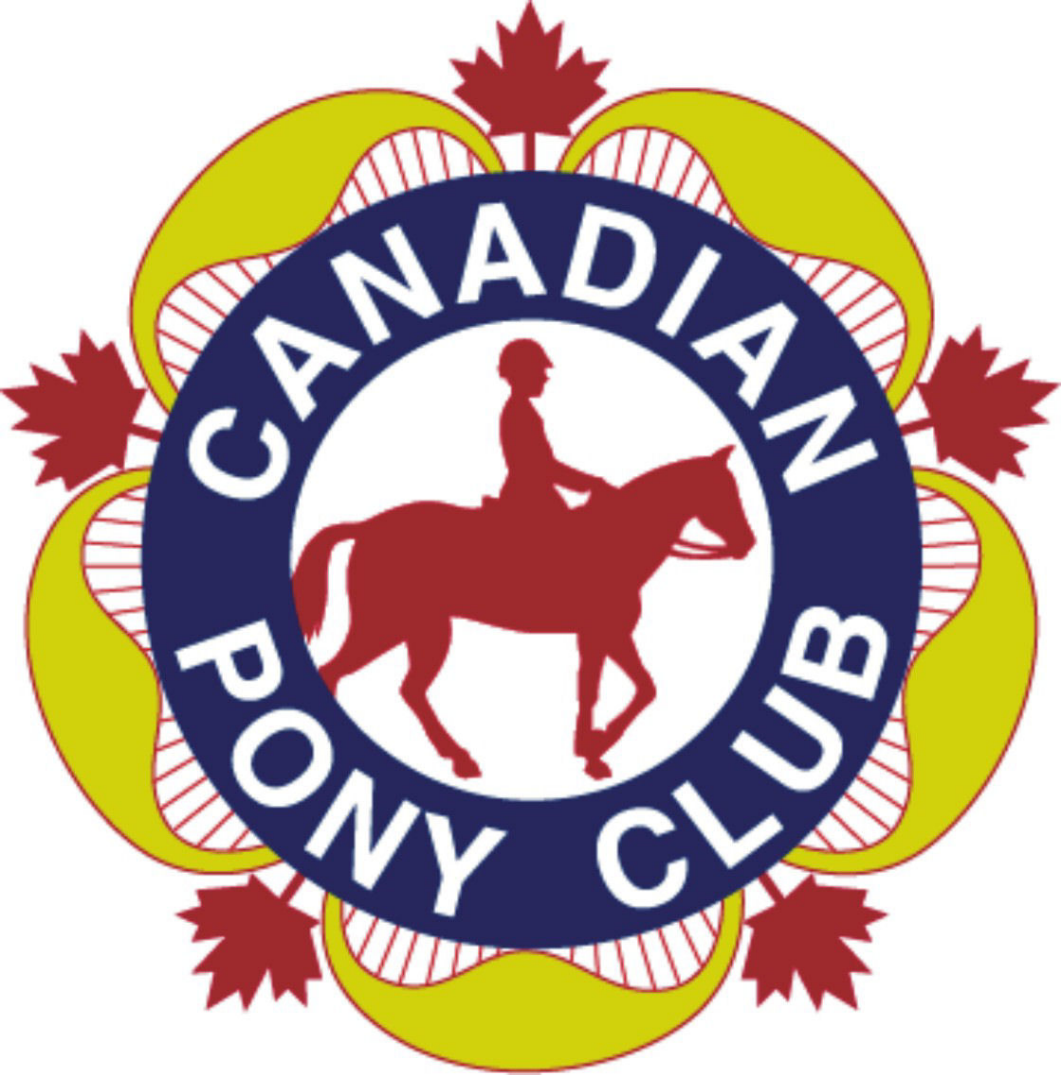 Heading 1Heading 2Body text hereHeading 3